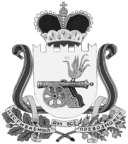 СОВЕТ ДЕПУТАТОВ ВЯЗЕМСКОГО ГОРОДСКОГО ПОСЕЛЕНИЯ ВЯЗЕМСКОГО РАЙОНА СМОЛЕНСКОЙ ОБЛАСТИРЕШЕНИЕот 16.04.2013 №  27Руководствуясь решением Совета депутатов Вяземского городского поселения Вяземского района Смоленской области от 26.09.2012 № 61                 «О досрочном прекращении полномочий депутата Совета депутатов Вяземского городского поселения Вяземского района Смоленской области Г.И. Ширяева», Положением о комиссии по соблюдению требований к служебному поведению муниципальных служащих Администрации Вяземского городского поселения Вяземского района Смоленской области  и урегулированию конфликта интересов, утвержденным распоряжением Администрации Вяземского городского поселения Вяземского района Смоленской области от 31.08.2010 № 379-р (в редакции распоряжения Администрации Вяземского городского поселения Вяземского района Смоленской области от 03.12.2010 № 502-р), Совет депутатов Вяземского городского поселения Вяземского района Смоленской областиРЕШИЛ:Внести в решение Совета депутатов Вяземского городского поселения Вяземского района Смоленской области от 14.12.2010 № 27 «Об избрании депутатов для включения в состав комиссии по соблюдении требований к служебному поведению муниципальных служащих Администрации Вяземского городского поселения Вяземского района Смоленской области и урегулированию конфликта интересов», следующие изменения:1. Исключить из состава комиссии депутата Совета депутатов Вяземского городского поселения Вяземского района Смоленской области Ширяева Геннадия Ивановича.2. Ввести в состав комиссии депутата Совета депутатов Вяземского городского поселения Вяземского района Смоленской области Алымова Сергея Ричардовича.Глава муниципального образованияВяземского городского поселенияВяземского района Смоленской области                                         О.С. Григорьев